INDICAZIONI PER LA COMPILAZIONE DEL VERBALE DELLO SCRUTINIO FINALEa.s. 2023 -2024Procedura per scaricare verbale su piattaforma ARGOSezione scrutini → caricamento voti → classe- scrutinio finale →AZIONI compila verbale → scaricare verbale scrutinio finale con riporto dati  (pulsante scarica ) → salvare come file wordSI RIPORTANO DI SEGUITO LE PARTI DA MODIFICARE NEL VERBALE Sostituire la parte iniziale del verbale come segue :Convocazione del 31.05.2024 (circ. n. 840)Giorno  XX  giugno 2024, alle ore XX:XX nei locali dell’Istituto Tecnico Tecnologico –Liceo Scientifico Scienze Applicate “ Copernico” di Barcellona P.G. (ME), convocato nei modi prescritti dalla legge, si è riunito il Consiglio della classe X^ sez.X specializzazione XXXXXX  per discutere e deliberare il seguente o.d.g.: ( scegliere l’o.d.g. in base alla classe)CLASSI 3^  e 4^   (NON PER LA 4QL perché classe terminale)Operazioni di scrutinio di fine anno scolastico, Certificazione delle competenze acquisite nei P.C.T.O (solo per classi terze, quarte e quinte e seconda liceo quadriennale) e attività di Orientamento Formativo (solo per classi terze, quarte e quinte)Sono presenti i docenti:Tabella precompilata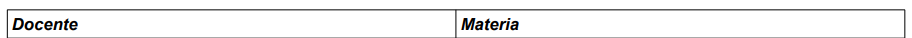 Sono assenti i docenti, sostituiti come segue:Presiede la seduta il Dirigente Scolastico prof.ssa Benvegna Angelina/ Presiede - il/la Prof./Prof.ssa  xxxxxxx, delegato/a del Dirigente scolastico prof.ssa Benvegna Angelina., verbalizza il tutor-coordinatore di classe  Prof./Prof.ssa  xxxxxxx.Il Presidente, accertata la validità della seduta, dichiara aperta la seduta e raccomanda ai presenti di osservare il segreto d'ufficio circa le discussioni intercorse e le deliberazioni espresse in sede di consiglio.Il Dirigente scolastico/Presidente, prima di dare inizio alle operazioni di scrutinio, richiama le disposizioni vigenti in materia di valutazione degli alunni, nonché i requisiti per l’ammissione all’Esame di Stato, D.Lgs n.62/2017, art.13,  e i criteri generali di valutazione e di riconoscimento dei crediti deliberati dal Collegio dei Docenti, nel rispetto della normativa nazionale vigente, e inseriti nel PTOF:frequenza  per  almeno  tre  quarti  del  monte  ore  annuale personalizzato, ferme restando le deroghe stabilite dal C.D. relative ad assenze documentate e continuative, a condizione che le stesse (assenze)  non pregiudichino, secondo il consiglio di classe, la possibilità di procedere alla valutazione degli interessati;votazione non inferiore ai sei decimi in ciascuna disciplina o gruppo di discipline valutate con l'attribuzione  di  un  unico  voto secondo  l'ordinamento  vigente;voto  di  comportamento non inferiore a sei decimi;svolgimento monte ore annuale attività Percorsi per le Competenze Trasversali e l’Orientamento a.s. 2023-2024.VALIDAZIONE ANNO SCOLASTICO E AMMISSIONE ALLO SCRUTINIO FINALEIl Consiglio di classe esamina la posizione degli allievi in relazione alla regolarità della frequenza scolastica.Non si presentano casi di allievi che hanno superato il tetto massimo di assenze consentito.Vengono ammessi allo scrutinio finale i seguenti allievi _________(inserire i nominativi), che pur non avendo frequentato per  almeno ¾ dell’orario annuale, beneficiano dei criteri derogatori al limite minimo di frequenza  in quanto hanno giustificato le assenze (tutte/in parte) mediante certificati medici o altra documentazione idonea agli atti della scuola. Per questi allievi, il C.di C. ritiene che le assenze effettuate non pregiudichino la possibilità di procedere alla loro valutazione e quindi allo scrutinio.Non vengono ammessi allo scrutinio finale  i seguenti alunni: ……………………………….. (inserire nominativi) che  non hanno frequentato per  almeno ¾ dell’orario annuale e non beneficiano di deroga  in quanto non hanno giustificato le assenze mediante certificati medici o altra documentazione idonea agli atti della scuola.Non vengono ammessi allo scrutinio i seguenti alunni “ritirati d’ufficio”  ……………… ( inserire nominativi) che non sono più in obbligo scolastico (di età superiore a 16 anni) e che hanno interrotto la frequenza delle lezioni prima del 15 marzo  2024 senza formalizzare il ritiro. Il docente coordinatore comunicherà in Segreteria didattica (al massimo entro le ore 11: 00 del giorno successivo allo scrutinio)  i nominativi degli alunni  che:1)  non hanno frequentato per  almeno ¾ dell’orario annuale, ma sono stati  ammessi  allo scrutinio finale  in quanto hanno usufruito della deroga;2)  non hanno frequentato per almeno ¾ dell’orario annuale e che non hanno usufruito della deroga. OPERAZIONI DI SCRUTINIOIl Dirigente Scolastico / Presidente rammenta che la valutazione finale, ai sensi del DPR 122/09, art.1, comma 3, ha per oggetto il processo di apprendimento, il comportamento e il rendimento scolastico complessivo degli alunni. Il voto di comportamento terrà in debito conto il rispetto delle regole, l’assolvimento degli impegni assunti e la correttezza delle relazioni interpersonali instaurate dallo studente durante i Percorsi per le Competenze Trasversali e  l’Orientamento  .La valutazione relativa all’apprendimento è comprensiva, per ogni studente, anche delle competenze acquisite anche nei Percorsi per le Competenze Trasversali e  l’Orientamento  .Relativamente alla valutazione dei percorsi PCTO, accertato dagli atti d’ufficio,  il Coordinatore comunica che tutti gli alunni hanno svolto le ore richieste già nell’a.s. xxxx/xxxx ( 90 ore Liceo/150 ore Tecnico Tecnologico).OppureRelativamente alla valutazione dei percorsi PCTO, il coordinatore presenta ai docenti del C. di C. la Tabella di valutazione dei percorsi PCTO Scrutini finali (modulistica FS1039 REV0  17/05/2023), trasmessa dal tutor interno, mediante la quale si  procede alla valutazione del PCTO. Il Consiglio di classe, su proposta del docente tutor scolastico PCTO, dopo ampia e approfondita discussione, all’unanimità/a maggioranzaDELIBERAdi approvare la valutazione dei percorsi PCTO  riportata nella “Tabella di valutazione del Consiglio di classe dei percorsi PCTO classe 3^/4^ ”.Si procede a definire il voto di comportamento sulla base dei criteri valutativi, deliberati e contenuti nel PTOF, su proposta del coordinatore di classe.Il Consiglio procede analizzando singolarmente la posizione scolastica di ciascun allievo ed esamina, preliminarmente,  i risultati ottenuti in relazione ai casi particolari  attraverso  le strategie poste in essere per una scuola inclusiva: *Nota: riportare i nomi già segnalati nella scheda iniziale e in itinere ed eventuali altri casi rilevati successivamente.Le operazioni di scrutinio proseguono con la discussione relativa alla posizione scolastica di tutti gli allievi relativamente alle  proposte di voto  presentate dai docenti del Consiglio di classe, supportate da giudizi motivati (Indicatori di rendimento), nonché degli sforzi compiuti dallo studente al fine di colmare eventuali lacune e di raggiungere una preparazione idonea per affrontare il successivo anno scolastico.Il Consiglio di classe procede quindi con l’attribuzione ad ogni  alunno dei voti in ciascuna disciplina:  sentita la proposta di voto del singolo docente supportata da un giudizio brevemente motivato (vedi  “Indicatori di rendimento”);il voto del comportamento è unico ed è assegnato dal Consiglio di Classe su proposta del docente tutor-coordinatore di classe in base agli indicatori individuati a livello collegiale;il voto di Educazione civica è unico ed assegnato dal Consiglio di Classe su proposta del docente tutor-coordinatore di classe dopo aver acquisito i vari elementi di valutazione di tutti i docenti del C.d.C. interessati all’insegnamento dell’Ed. Civica.Il Consiglio di classe, dopo ampia e approfondita discussione su ogni singolo alunno   DELIBERAl’ammissione alla classe successiva all'unanimità dei seguenti alunni/e, per aver frequentato l’ultima classe per almeno ¾ del monte ore annuale di lezione,  per aver riportato una valutazione nel comportamento non inferiore a sei decimi e una valutazione non inferiore a sei decimi in ogni disciplina: Tabella precompilata solo alunni che rispondono al caso A.l’ammissione alla classe successiva dei seguenti alunni/e, per aver frequentato la 3^/4^ per almeno ¾ del monte ore annuale di lezione; per aver riportato una valutazione nel comportamento non inferiore a sei decimi e per aver riportato  una valutazione non inferiore a sei decimi (su decisione del Consiglio di classe, sentito il parere dei docenti delle discipline interessate) in qualche disciplina in cui - pur in presenza di alcune carenze disciplinari – gli stessi alunni  hanno risposto positivamente alle attività di recupero curriculari e alle strategie di personalizzazione proposte dai docenti, ritenendo che le carenze rilevate sono tali da non pregiudicare l’ipotesi di un recupero completo, tramite un proficuo studio autonomo.Le famiglie verranno informate tramite apposita comunicazione, affinché provvedano ad un recupero autonomo.Tabella da compilare solo per alunni che rispondono al caso B.Alunni con giudizio sospesoPer gli alunni in tabella, che hanno riportato un’ insufficienza grave in una o più discipline, il Consiglio ha deliberato la sospensione  del giudizio:Tabelle già precompilate Alunno la non ammissione  alla classe successiva, a maggioranza  o a unanimità………..Parte (tabella) già precompilata  caso DMotivazione di non ammissione alla classe successiva per ciascun alunno al caso D.Motivare la non ammissione alla classe successiva.ESEMPIO
[Si ricorda che il C.di C. deve motivare la non ammissione con un giudizio articolato e completo nel quale vengono evidenziati i seguenti punti: il numero e la gravità delle insufficienze riportate lo scarso impegno mostrato durante le attività didattiche la mancata risposta a qualsiasi sollecitazione da parte dei docenti la mancata partecipazione e/o con disinteresse alle attività di ampliamento dell’offerta formativa il livello di preparazione e di maturazione inadeguati all’ammissione all’Esame di Statola frequenza non regolareEsempio di motivazione per la compilazione del verbale di scrutinio a fine annoSi premette che:l’alunna/o, durante l’intero anno scolastico, ha messo in atto una partecipazione all’attività didattica prevalentemente inadeguata, nonostante le sollecitazioni dei docenti del C.di C.;l’alunno/a ha partecipato ad alcune attività di ampliamento dell’offerta formativa proposte dalla scuola, pur tuttavia le suddette esperienze non hanno fornito un apporto significativo all’apprendimento scolastico;la famiglia è stata sempre informata dell’andamento del/della figlio/a tramite registro elettronico e mediante comunicazioni telefoniche/fonogrammi da parte del docente tutor/coordinatore di classe / colloqui con il docente coordinatore per discutere della situazione alquanto critica del/della figlio/a (numero ……… insufficienze gravi su un totale di ………….. discipline);la famiglia non ha mai partecipato agli incontri Scuola-famiglia organizzati dalla scuola e non ha mai richiesto colloqui individuali con i docenti del C. di C.;Il C.di C. considerati i requisiti minimi stabiliti nelle singole programmazioni disciplinari, la partecipazione quasi nulla alle attività didattiche proposte, l’impegno quasi nullo nell’assolvere ai doveri scolastici, l’inadeguato metodo di studio, l’assenza di miglioramenti nel profitto rispetto ai risultati del primo quadrimestre (lo studente/la studentessa non ha recuperato le valutazioni insufficienti del primo quadrimestre in……), le competenze disciplinari insufficienti raggiunte nonostante le strategie didattiche di recupero in itinere adottate dai docenti, la frequenza (molto irregolare, poco regolare, …), con (numerosi, parecchi, frequenti, ecc.) ritardi ed assenze (non sempre giustificate, ecc.);  valuta insufficiente, da un punto di vista globale, l’esito formativo dell’intero percorso annuale dello/a studente/essa, ritenendo che lo/a stesso/a non possegga, in termini di conoscenze e competenze, i requisiti minimi indispensabili all’ammissione all’Esame di Stato, si pronuncia all’unanimità per la non ammissione all’Esame di Stato]Dopo aver deliberato i voti, si provvede all'attribuzione del credito scolastico per la classe xxx sulla base della tabella di cui all’allegato A al d. Lgs. 62/2017, come riportato nell’OM del 22 Marzo 2024 n.55.Nell’attribuzione di tale credito si tiene conto dei seguenti criteri:    media dei voti frequenza, interesse ed impegno, partecipazione ad attività complementari ed integrative;crediti formativi extrascolastici documentati e riconosciuti validi secondo la vigente normativa. Il C. di C. precisa che la partecipazione,  anche se proficua, ad attività complementari ed integrative non basta da sola all’attribuzione del credito previsto nell’ambito della banda di oscillazione. Ai fini dell'attribuzione dei punti di credito si fa riferimento alla relativa Tabella di attribuzione dei crediti, approvata dal Collegio Docenti, di cui si allega una copia.Esaminata la documentazione presentata dagli allievi in merito al credito formativo e alle attività integrative e complementari, il Consiglio di classe  assegna ad ogni alunno il credito relativo al presente anno scolastico, tenuto conto della relativa banda di oscillazione, individuata sulla base della media dei voti raggiunta da ogni allievo.Parte precompilataSi riporta di seguito la tabella riassuntiva dei crediti scolastici relativi al terzo e quarto anno:NEL CASO DELLA CLASSE 3^ , ELIMINARE LA SECONDA COLONNA DELLA TABELLA (credito quarto anno)PER LA 3QL OCCORRE RIPORTARE ANCHE IL CREDITO ATTRIBUITO IN SECONDASi riporta di seguito la tabella dei crediti scolastici relativi al secondo e terzo anno :PER AGEVOLARE IL LAVORO DEI DOCENTI, SI RIPORTA DI SEGUITO LA TABELLA PER L’ATTRIBUZIONE DEL CREDITO SCOLASTICO – DA TOGLIERE SUCCESSIVAMENTE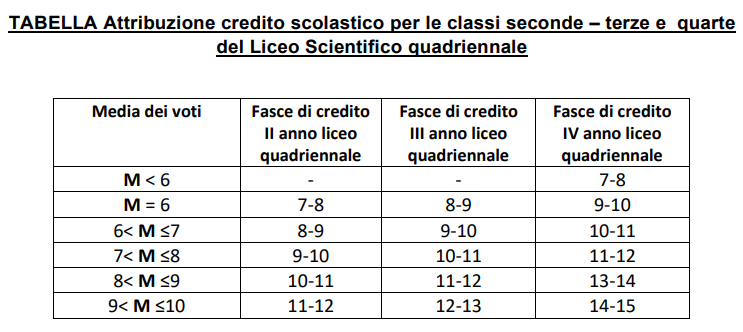 Relativamente ai moduli di Orientamento Formativo secondo quanto indicato nel D.M n.328 del 22/12/2022 relativo alle linee guida per l’orientamento, il C.d.C.  prende atto delle varie attività di orientamento svolte durante l’anno scolastico, come riportato nella “Scheda riepilogativa Orientamento Formativo per classe” e nella “Scheda riepilogativa Orientamento Formativo ore svolte per singolo alunno”, consegnate dal/i tutor/s designati…….(indicare i nomi)Tutte le delibere del presente verbale sono state prese ad unanimità /maggioranza da tutti i componenti del C.di C.Si allegano al presente verbale:  gli “Indicatori di rendimento/apprendimento” ;  la Tabella di attribuzione dei crediti; Tabella di valutazione del PCTO ; la “Scheda riepilogativa Orientamento Formativo per  classe” e la “Scheda riepilogativa Orientamento Formativo ore svolte per singolo alunno”.Letto, approvato e sottoscritto il presente verbale, la riunione termina alle ore XX:XX.Barcellona P.G.    xx /06/2024NominativoNominativoMateriaSostituzioniSostituzioniProf.ssaProf.AlunnoVotoGiudizioNotaDIECI 5+5=10 Come da griglia di valutazione della condotta  (all. L Valutazione degli apprendimenti )DIECI5+5=10Come da griglia di valutazione della condotta  (all. L Valutazione degli apprendimenti )OTTO 4+4=8Come da griglia di valutazione della condotta  (all. L Valutazione degli apprendimenti )SCHEDA ANALISI FINALE   DELLA CLASSE PER UNA SCUOLA INCLUSIVA*SCHEDA ANALISI FINALE   DELLA CLASSE PER UNA SCUOLA INCLUSIVA*SCHEDA ANALISI FINALE   DELLA CLASSE PER UNA SCUOLA INCLUSIVA*N.Cognome e nome dell’alunno Risultati ottenutiAlunnoData di NascitaALUNNODISCIPLINAVOTOPROPOSTOVOTOASSEGNATOU/Min caso  di maggioranza specificare il  numero di docenti favorevoli e i nominativi dei docenti contrariFISICA56U-----------------------------CHIMICA E LABORATORIO56U-----------------------------FISICA56U-----------------------------AlunnoData di NascitaMateria Voto proposteNoteAlunno Data di NascitaAlunnoMediaCreditoEsperienze FormativeAltroTIZIANA8,58XXXXVedi curriculum dello studenteVedi curriculum dello studenteAlunnoCredito 3° anno Credito 4° anno Tiziana  (xx/xx/xxxx)xxxxFederico  (xx/xx/xxxx)xxxxAlunnoCredito 2° anno Credito 3° annoTiziana  (xx/xx/xxxx)xxXXFederico  (xx/xx/xxxx)xxXXIl Tutor Coordinatore di classe - Segretario                                                                                                       Prof.xxxxxxxx    _____________________                                                                                           Il  Presidente  Il Dirigente scolastico  /   Suo Delegato                   Prof.yyyyyyyyyy                   _______________           